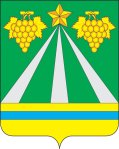 АДМИНИСТРАЦИЯ МУНИЦИПАЛЬНОГО ОБРАЗОВАНИЯ КРЫМСКИЙ РАЙОНПОСТАНОВЛЕНИЕот        16.07.2021         		№        2120	город КрымскОб утверждении Порядка проведения оценки регулирующего воздействия проектов муниципальных нормативных правовых актов администрации муниципального образования Крымский район и Порядка проведения экспертизы муниципальных нормативных правовых актов администрации муниципального образования Крымский районНа основании решения Совета муниципального образования Крымский район от 13 мая 2021 года № 81 «О структуре администрации муниципального образования Крымский район», п о с т а н о в л я ю:1. Утвердить Порядок проведения оценки регулирующего воздействия проектов муниципальных нормативных правовых актов администрации муниципального образования Крымский район (приложение № 1). 2. Утвердить Порядок проведения экспертизы муниципальных нормативных правовых актов администрации муниципального образования Крымский район (приложение № 2).3. Определить управление инвестиций и потребительской сферы администрации муниципального образования Крымский район уполномоченным органом по проведению оценки регулирующего воздействия проектов муниципальных нормативных правовых актов и экспертизы муниципальных нормативных правовых актов администрации муниципального образования Крымский район.4. Постановление администрации муниципального образования Крымский район от 29 декабря 2020 года № 3079 «Об утверждении Порядка проведения оценки регулирующего воздействия проектов муниципальных нормативных правовых актов и Порядка проведения экспертизы муниципальных нормативных правовых актов муниципального образования Крымский район» признать утратившим силу.5. Отделу по взаимодействию со СМИ администрации муниципального образования Крымский район (Безовчук) обнародовать настоящее постановление путем размещения на официальном сайте администрации муниципального образования Крымский район www.krymsk-region.ru, зарегистрированном в качестве средства массовой информации.6. Контроль за выполнением настоящего постановления возложить на заместителя главы муниципального образования Крымский район С.В.Леготину.7. Постановление вступает в силу со дня официального обнародования. Первый заместитель главы муниципальногообразования Крымский район                                                              В.Н.ЧерникПРИЛОЖЕНИЕ № 1к постановлению администрации муниципального образования Крымский районот ____________ № _______ПОРЯДОКпроведения оценки регулирующего воздействия проектов муниципальных нормативных правовых актов администрации муниципального образования Крымский район1.Общие положения1.1. Настоящий Порядок проведения оценки регулирующего воздействия проектов муниципальных нормативных правовых актов администрации муниципального образования Крымский район, устанавливающих новые или изменяющих ранее предусмотренные муниципальными нормативными правовыми актами обязанности для субъектов предпринимательской и инвестиционной деятельности (далее - Порядок), разработан в целях соблюдения прав и законных интересов субъектов предпринимательской и инвестиционной деятельности при разработке проектов муниципальных нормативных правовых актов администрации муниципального образования Крымский район. 1.2. Администрация муниципального образования Крымский район является органом местного самоуправления, ответственным за внедрение процедуры оценки регулирующего воздействия проектов муниципальных нормативных правовых актов муниципального образования Крымский район, устанавливающих новые или изменяющих ранее предусмотренные муниципальными нормативными правовыми актами обязанности для субъектов предпринимательской и инвестиционной деятельности, и за обеспечение проведения оценки регулирующего воздействия вышеуказанных проектов муниципальных нормативных правовых актов.Отраслевым органом администрации муниципального образования Крымский район, уполномоченным по проведению оценки регулирующего воздействия проектов муниципальных нормативных правовых актов администрации муниципального образования Крымский район, устанавливающих новые или изменяющих ранее предусмотренные муниципальными нормативными правовыми актами обязанности для субъектов предпринимательской и инвестиционной деятельности, является управление инвестиций и потребительской сферы администрации муниципального образования Крымский район.1.3. Термины и понятия, используемые в настоящем Порядке: Регулирующий орган - отраслевой (функциональный) орган администрации муниципального образования Крымский район (структурное подразделение администрации муниципального образования Крымский район), внесший проект муниципального нормативного правового акта администрации муниципального образования Крымский район, устанавливающего новые или изменяющего ранее предусмотренные муниципальными нормативными правовыми актами обязанности для субъектов предпринимательской и инвестиционной деятельности. Уполномоченный орган - администрация муниципального образования Крымский район в лице управления инвестиций и потребительской сферы администрации муниципального образования Крымский район - орган местного самоуправления муниципального образования Крымский район, уполномоченный на проведение оценки регулирующего воздействия проектов муниципальных нормативных правовых актов администрации муниципального образования Крымский район, устанавливающих новые или изменяющих ранее предусмотренные муниципальными нормативными правовыми актами обязанности для субъектов предпринимательской и инвестиционной деятельности. Участники публичных консультаций - физические и юридические лица, общественные объединения в сфере предпринимательской и инвестиционной деятельности, некоммерческие организации, целью деятельности которых является защита и представление интересов субъектов предпринимательской и инвестиционной деятельности, а также научно-экспертные организации. Сводный отчет о результатах проведения оценки регулирующего воздействия проекта муниципального нормативного правового акта - документ, содержащий выводы по итогам проведения регулирующим органом исследования о возможных вариантах решения выявленной в соответствующей сфере общественных отношений проблемы, а также результаты расчетов издержек и выгод применения указанных вариантов решения.1.4. Оценке регулирующего воздействия подлежат проекты муниципальных нормативных правовых актов администрации муниципального образования Крымский район, устанавливающие новые или изменяющие ранее предусмотренные муниципальными нормативными правовыми актами обязанности для субъектов предпринимательской и инвестиционной деятельности, проекты муниципальных нормативных правовых актов Совета муниципального образования Крымский район, устанавливающие новые или изменяющие ранее предусмотренные муниципальными нормативными правовыми актами обязанности для субъектов предпринимательской и инвестиционной деятельности, за исключением: 1) проектов муниципальных нормативных правовых актов Совета муниципального образования Крымский район, устанавливающих, изменяющих, приостанавливающих, отменяющих местные налоги и сборы; 2) проектов муниципальных нормативных правовых актов Совета муниципального образования Крымский район, регулирующих бюджетные правоотношения (далее - проект муниципального нормативного правового акта);3) проектов нормативных правовых актов, разработанных в целях ликвидации чрезвычайных ситуаций природного и техногенного характера на период действия режимов чрезвычайных ситуаций.1.5. Целью оценки регулирующего воздействия является выявление в проекте муниципального нормативного правового акта положений, вводящих избыточные обязанности, запреты и ограничения для субъектов предпринимательской и инвестиционной деятельности или способствующих их введению, а также положений, способствующих возникновению необоснованных расходов субъектов предпринимательской и инвестиционной деятельности и районного бюджета (бюджета муниципального образования Крымский район).1.6. Оценка регулирующего воздействия проектов муниципальных нормативных правовых актов проводится с учетом степени регулирующего воздействия положений, содержащихся в подготовленном регулирующим органом проекте:1.6.1. Высокая степень регулирующего воздействия - проект муниципального нормативного правового акта содержит положения, устанавливающие новые обязанности для субъектов предпринимательской и инвестиционной деятельности;1.6.2. Средняя степень регулирующего воздействия - проект муниципального нормативного правового акта содержит положения, изменяющие ранее предусмотренные муниципальными нормативными правовыми актами муниципального образования Крымский район обязанности для субъектов предпринимательской и инвестиционной деятельности;1.6.3. Низкая степень регулирующего воздействия - проект муниципального нормативного правового акта не содержит положений, предусмотренных подпунктами 1.6.1 и 1.6.2 пункта 1.6 раздела 1 настоящего Порядка, однако подлежит оценке регулирующего воздействия по общим основаниям.1.7. Процедура проведения оценки регулирующего воздействия проектов муниципальных нормативных правовых актов состоит из следующих этапов:1.7.1. Подготовка и направление регулирующим органом в уполномоченный орган проекта муниципального нормативного правового акта и сводного отчета о результатах проведения оценки регулирующего воздействия проекта муниципального нормативного правового акта с обоснованием достижения целей, поставленных регулирующим органом, в случае его принятия;1.7.2. Проведение публичных консультаций уполномоченным органом;1.7.3. Подготовка заключения об оценке регулирующего воздействия проекта муниципального нормативного правового акта уполномоченным органом.2. Подготовка и направление проекта муниципального нормативного правового акта и сводного отчета о результатах проведения оценки регулирующего воздействия проекта муниципального нормативного правового акта в уполномоченный орган2.1. При проведении анализа альтернативных вариантов решения проблемы, выявленной в соответствующей сфере общественных отношений, регулирующим органом определяется возможность вариантов ее решения, уточняется состав потенциальных сторон предлагаемого правового регулирования и возможности возникновения у заинтересованных лиц необоснованных расходов в связи с его введением.2.2. В случае принятия решения о необходимости введения предлагаемого правового регулирования для решения выявленной проблемы, регулирующий орган выбирает наиболее выгодный и доступный вариант предлагаемого правового регулирования, на основе которого разрабатывает соответствующий проект муниципального нормативного правового акта и формирует сводный отчет о результатах проведения оценки регулирующего воздействия проекта муниципального нормативного правового акта (далее - сводный отчет). Форма сводного отчета приведена в приложении к настоящему Порядку (приложение № 1).2.3. Регулирующий орган в ходе формирования сводного отчета выбирает вариант правового регулирования с учетом следующих критериев: эффективность, определяемая высокой степенью вероятности достижения заявленных целей правового регулирования; уровень и обоснованность предполагаемых затрат субъектов предпринимательской и инвестиционной деятельности и затрат районного бюджета (бюджета муниципального образования Крымский район); предполагаемая польза для соответствующей сферы общественных отношений, выражающаяся в создании благоприятных условий для ее развития. Расчеты, необходимые для заполнения разделов сводного отчета, приводятся в приложении к нему. Информация об источниках данных и методах расчета должна обеспечивать возможность их проверки. Если расчеты произведены на основании данных, не опубликованных в открытых источниках, такие данные приводятся в приложении к сводному отчету в полном объеме.2.4. Проект муниципального нормативного правового акта после согласования со всеми структурными подразделениями администрации муниципального образования Крымский район, в компетенции которых находятся вопросы и положения, содержащиеся в данном проекте, за исключением правового управления администрации муниципального образования Крымский район, и сводный отчет направляются регулирующим органом в уполномоченный орган для проведения публичных консультаций и подготовки заключения об оценке регулирующего воздействия проекта муниципального нормативного правового акта, как на бумажном носителе, так и в электронном виде.2.5. Уполномоченный орган рассматривает проект муниципального нормативного правового акта в установленный пунктом 3.4 раздела 3 настоящего Порядка срок.3. Проведение публичных консультаций уполномоченным органом3.1. В течение 3 рабочих дней со дня поступления проекта муниципального нормативного правового акта уполномоченный орган выявляет основания для его возврата регулирующему органу.3.2. Основаниями для возврата являются:1) представленный регулирующим органом проект муниципального нормативного правового акта не подлежит оценке регулирующего воздействия в соответствии с пунктом 1.3 раздела 1 настоящего Порядка, при этом Уполномоченный орган возвращает с сопроводительным письмом проект муниципального нормативного правового акта в течение 3 рабочих дней со дня поступления как не подлежащий проведению оценки регулирующего воздействия;2) регулирующим органом не соблюдены требования, предусмотренные разделом 2 настоящего Порядка. В этом случае проект муниципального нормативного правового акта возвращается уполномоченным органом регулирующему органу в течение 3 рабочих дней со дня поступления с сопроводительным письмом с мотивированным обоснованием причин возврата и требованием провести установленные процедуры, начиная с невыполненной. После выполнения требований регулирующий орган повторно направляет в уполномоченный орган проект муниципального нормативного правового акта и сводный отчёт в соответствии с настоящим Порядком;3.3. Проект муниципального нормативного правового акта, подлежащий оценке регулирующего воздействия в соответствии с пунктом 1.3 раздела 1 настоящего Порядка, сводный отчёт и перечень вопросов для проведения публичных консультаций размещаются уполномоченным органом на официальном сайте администрации муниципального образования Крымский район (http://krymsk-region.ru) в разделе «Оценка регулирующего воздействия» в течение 3 рабочих дней со дня его поступления и в день размещения уполномоченный орган в электронном виде уведомляет о проведении публичных консультаций участников публичных консультаций, в том числе, с которыми заключены соглашения о взаимодействии при проведении оценки регулирующего воздействия проектов муниципальных нормативных правовых актов, представляющих интересы предпринимательского сообщества в соответствующей сфере деятельности, с указанием срока представления замечаний и (или) предложений. Срок проведения публичных консультаций устанавливается с учетом степени регулирующего воздействия положений, содержащихся в проекте муниципального нормативного правового акта: 10 рабочих дней для проектов муниципальных нормативных правовых актов с высокой и средней степенью регулирующего воздействия и 5 рабочих дней для проектов муниципальных нормативных правовых актов с низкой степенью регулирующего воздействия.Срок проведения публичных консультаций исчисляется со дня размещения проекта муниципального нормативного правового акта на официальном сайте администрации муниципального образования Крымский район (http://krymsk-region.ru) в разделе «Оценка регулирующего воздействия». Образцы форм уведомления и перечня вопросов для проведения публичных консультаций приведены в приложениях к настоящему Порядку (приложение № 2, 3). Срок проведения публичных консультаций исчисляется со дня размещения проекта муниципального нормативного правового акта и направления информации в соответствии с требованиями пункта 3.3 настоящего Порядка.3.4. Уполномоченный орган проводит оценку регулирующего воздействия проектов муниципальных нормативных правовых актов в следующие сроки:- 15 рабочих дней - для проектов муниципальных нормативных правовых актов, содержащих положения, имеющие высокую и (или) среднюю степень регулирующего воздействия;- 10 рабочих дней - для проектов муниципальных нормативных правовых актов, содержащих положения, имеющие низкую степень регулирующего воздействия.3.5. Срок проведения оценки регулирующего воздействия проекта муниципального нормативного правового акта уполномоченным органом исчисляется со дня размещения проекта муниципального нормативного правового акта на официальном сайте администрации муниципального образования Крымский район в разделе «Оценка регулирующего воздействия».3.6. Уполномоченный орган проводит анализ результатов исследования регулирующим органом выявленной проблемы, представленной в сводном отчете.3.7. В ходе анализа обоснованности выбора предлагаемого правового регулирования уполномоченный орган устанавливает полноту рассмотрения регулирующим органом всех возможных вариантов правового регулирования выявленной проблемы, а также эффективность способов решения проблемы в сравнении с действующим на момент проведения оценки регулирующего воздействия проекта муниципального нормативного правового акта правовым регулированием рассматриваемой сферы общественных отношений.3.8. Уполномоченный орган при оценке эффективности предложенных регулирующим органом вариантов правового регулирования основывается на сведениях, содержащихся в соответствующих разделах сводного отчета, и определяет: точность формулировки выявленной проблемы; обоснованность качественного и количественного определения потенциальных лиц, участвующих в правоотношениях, подлежащих правовому регулированию, и динамики их численности; обоснованность определения целей предлагаемого правового регулирования; практическую реализуемость заявленных целей предлагаемого правового регулирования; проверяемость показателей достижения целей предлагаемого правового регулирования и возможность последующего мониторинга их достижения; корректность оценки регулирующим органом дополнительных расходов и доходов потенциальных лиц, участвующих в правоотношениях, подлежащих правовому регулированию, и расходов районного бюджета (бюджета муниципального образования Крымский район), связанных с введением предлагаемого правового регулирования; степень выявления регулирующим органом всех возможных рисков введения предлагаемого правового регулирования.3.9. Уполномоченный орган в целях выявления положений, вводящих избыточные административные обязанности, запреты и ограничения для субъектов предпринимательской и инвестиционной деятельности или способствующих их введению, а также положений, способствующих возникновению необоснованных расходов субъектов предпринимательской и инвестиционной деятельности и необоснованных расходов районного бюджета (бюджета муниципального образования Крымский район), при проведении оценки регулирующего воздействия проектов муниципальных нормативных правовых актов устанавливает: потенциальные группы участников общественных отношений, интересы которых будут затронуты правовым регулированием в части прав и обязанностей субъектов предпринимательской и инвестиционной деятельности; проблему, на решение которой направлено правовое регулирование в части прав и обязанностей субъектов предпринимательской и инвестиционной деятельности, предусмотренных проектом муниципального нормативного правового акта, а также возможность ее решения иными правовыми, информационными или организационными средствами; цели правового регулирования, предусмотренные проектом муниципального нормативного правового акта, и их соответствие принципам правового регулирования, установленным законодательством Российской Федерации и Краснодарского края; изменения содержания прав и обязанностей субъектов предпринимательской и инвестиционной деятельности, а также изменения содержания или порядка реализации полномочий органов местного самоуправления муниципального образования Крымский район в отношениях с субъектами предпринимательской и инвестиционной деятельности; возможные риски недостижения целей правового регулирования, а также возможные негативные последствия от введения правового регулирования для развития отраслей экономики муниципального образования Крымский район; возможные расходы районного бюджета (бюджета муниципального образования Крымский район), а также предполагаемые расходы субъектов предпринимательской и инвестиционной деятельности в случае принятия предлагаемого проекта муниципального нормативного правового акта. 3.10. Участники публичных консультаций направляют в уполномоченный орган замечания и предложения к проекту муниципального нормативного правового акта в установленный пунктом 3.3 настоящего Порядка срок.3.11. Замечания и предложения участников публичных консультаций, поступившие к проекту муниципального нормативного правового акта, в обязательном порядке рассматриваются уполномоченным органом при подготовке заключения об оценке регулирующего воздействия проекта муниципального нормативного правового акта.3.12. Рекомендации и предложения по вопросам оформления и опубликования результатов оценки регулирующего воздействия проектов муниципальных нормативных правовых актов, по вопросам организационного, правового и методического совершенствования оценки регулирующего воздействия проектов муниципальных нормативных правовых актов могут быть внесены Консультативным советом по оценке регулирующего воздействия и экспертизе муниципальных нормативных правовых актов муниципального образования Крымский район, состав которого утвержден постановлением администрации муниципального образования Крымский район.3.13. По результатам проведения оценки регулирующего воздействия уполномоченный орган составляет заключение об оценке регулирующего воздействия проекта муниципального нормативного правового акта. Данное заключение не может быть составлено до истечения срока, устанавливаемого для проведения публичных консультаций и не может превышать срок, установленный пунктом 3.4 настоящего Порядка.4. Подготовка заключения об оценке регулирующего воздействия проекта муниципального нормативного правового акта уполномоченным органом4.1. В заключении об оценке регулирующего воздействия проекта муниципального нормативного правового акта (далее - заключение) описываются предлагаемый регулирующим органом вариант правового регулирования, содержащийся в соответствующих разделах сводного отчета, а также выявленные уполномоченным органом в проекте муниципального нормативного правового акта положения, вводящие избыточные административные обязанности, запреты и ограничения для субъектов предпринимательской и инвестиционной деятельности или способствующие их введению, оказывающие негативное влияние на отрасли экономики муниципального образования Крымский район, способствующие возникновению необоснованных расходов субъектов предпринимательской и инвестиционной деятельности, а также необоснованных расходов районного бюджета (бюджета муниципального образования Крымский район). Также в заключении отражаются сведения о соблюдении регулирующим органом процедур, предусмотренных настоящим Порядком. Форма заключения приведена в приложении к настоящему Порядку (приложение № 4).4.2. В случае выявления положений, предусмотренных пунктом 4.1 раздела 4 настоящего Порядка, уполномоченный орган направляет в регулирующий орган заключение с перечнем замечаний, в том числе по предмету предполагаемого регулирования.4.3. Регулирующий орган учитывает выводы, изложенные в заключении уполномоченного органа, при доработке проекта муниципального нормативного правового акта, в том числе при выборе наиболее эффективного варианта решения проблемы. По итогам доработки проекта муниципального нормативного правового акта регулирующий орган повторно направляет проект муниципального нормативного правового акта в уполномоченный орган для получения заключения.4.4. В случае несогласия регулирующего органа с выводами, изложенными в заключении уполномоченного органа, проводится совещание по урегулированию возникших разногласий, в соответствии с пунктом 6 настоящего Порядка.4.5. В случае отсутствия замечаний к проекту муниципального нормативного правового акта, требующих устранения, уполномоченный орган направляет в регулирующий орган положительное заключение.4.6. Заключение подлежит размещению уполномоченным органом на официальном сайте администрации муниципального образования Крымский район в разделе «Оценка регулирующего воздействия» не позднее 3 рабочих дней со дня его подписания.4.7. В случае повторного поступления проекта муниципального нормативного правового акта, получившего по результатам проведения процедуры оценки регулирующего воздействия положительное заключение уполномоченного органа, в связи с внесением регулирующим органом изменений, выработанных в процессе дальнейшего согласования проекта, не содержащих положения с высокой или средней степенью регулирующего воздействия, в нижней части оборотной стороны соответствующих листов повторно проставляется штамп уполномоченного органа. Повторное размещение данного проекта на официальном сайте уполномоченного органа для проведения публичных консультаций не осуществляется.4.8. В случае повторного поступления в уполномоченный орган проекта муниципального нормативного правового акта, в связи с внесением регулирующим органом в проект муниципального нормативного правового акта изменений, содержащих положения с высокой степенью регулирующего воздействия или средней степенью регулирующего воздействия, в отношении которых не проведены публичные консультации, проект муниципального нормативного правового акта с доработанным сводным отчетом подлежит повторному размещению на официальном сайте уполномоченного органа для проведения публичных консультаций.5. Оценка фактического воздействия муниципальных нормативных правовых актов5.1. Муниципальные нормативные правовые акты, прошедшие процедуру оценки регулирующего воздействия, подлежат оценке фактического воздействия в рамках проведения экспертизы муниципальных нормативных правовых актов муниципального образования Крымский район, затрагивающих вопросы осуществления предпринимательской и инвестиционной деятельности, в соответствии с Порядком проведения экспертизы муниципальных нормативных правовых актов муниципального образования Крымский район, затрагивающих вопросы осуществления предпринимательской и инвестиционной деятельности, утвержденным постановлением администрации муниципального образования Крымский район.5.2. Регулирующий орган, вносивший проект муниципального нормативного правового акта, при подготовке которого проводилась процедура оценки регулирующего воздействия, в течение 5 рабочих дней со дня его принятия уведомляет об этом уполномоченный орган.6. Урегулирование разногласий, возникающих по результатам проведения оценки регулирующего воздействия проекта муниципального нормативного правового акта6.1. Регулирующий орган в случае получения отрицательного заключения об оценке регулирующего воздействия проекта муниципального нормативного правового акта и несогласия с указанными выводами вправе в течение 10 рабочих дней после получения отрицательного заключения об оценке представить в уполномоченный орган в письменном виде свои возражения.6.2. Уполномоченный орган в течение 5 рабочих дней после получения возражений на отрицательное заключение об оценке (отдельные положения отрицательного заключения об оценке) рассматривает их и в письменной форме уведомляет регулирующий орган:- о согласии с возражениями на отрицательное заключение об оценке (отдельные положения отрицательного заключения об оценке);- о несогласии с возражениями на отрицательное заключение об оценке (отдельные положения отрицательного заключения об оценке).В случае несогласия с возражениями Регулирующего органа на отрицательное заключение об оценке (отдельные положения отрицательного заключения об оценке) Уполномоченный орган оформляет таблицу разногласий к проекту муниципального нормативного правового акта по форме согласно приложению к настоящему Порядку и направляет ее регулирующему органу (приложение № 5).6.3. Разрешение разногласий, возникающих по результатам проведения оценки регулирующего воздействия проектов муниципальных нормативных правовых актов, в случае несогласия Уполномоченного органа с представленными возражениями Регулирующего органа и недостижения договоренности по представленным возражениям, осуществляется на совещании с участием заместителя главы муниципального образования Крымский район, курирующего деятельность Регулирующего органа, заместителя главы муниципального образования Крымский район, курирующего деятельность Уполномоченного органа, а также заинтересованных лиц, где принимается окончательное решение. Указанное совещание организует и проводит Регулирующий орган в срок не позднее 15 рабочих дней после получения согласно пункту 3 настоящего Порядка таблицы разногласий о несогласии с возражениями на отрицательное заключение об оценке (отдельные положения отрицательного заключения об оценке).6.4. В целях организации совещания Регулирующий орган уведомляет заместителя главы муниципального образования Крымский район, курирующего деятельность Регулирующего органа, о наличии разногласий по результатам проведения оценки регулирующего воздействия проекта муниципального нормативного правового акта и о необходимости разрешения указанных разногласий с предложением списка заинтересованных лиц, с целью поиска оптимального регулирующего решения.6.5. Заместитель главы муниципального образования Крымский район, курирующий деятельность Регулирующего органа, определяет время и место проведения совещания, а также утверждает список заинтересованных лиц, приглашаемых для разрешения разногласий, возникающих по результатам проведения оценки регулирующего воздействия проекта муниципального нормативного правового акта.6.6. Регулирующий орган извещает всех заинтересованных лиц по списку о дате, времени и месте проведения совещания не позднее, чем за 5 рабочих дней до дня его проведения.6.7. В случае необходимости, Регулирующий орган привлекает независимых экспертов для разрешения разногласий, возникающих по результатам проведения оценки регулирующего воздействия проектов муниципальных нормативных правовых актов, с обязательным присутствием их на совещании.6.8. Председательствует на совещании заместитель главы муниципального образования Крымский район, курирующий деятельность Регулирующего органа, либо уполномоченное им должностное лицо.6.9. Совещание является правомочным в случае присутствия на нем не менее двух третей от числа приглашенных заинтересованных лиц, согласно списку.6.10. Решения принимаются простым большинством голосов присутствующих на совещании заинтересованных лиц.6.11. В случае равенства числа голосов, решающим является голос председательствующего на совещании лица.6.12. Принимаемые на совещании решения оформляются протоколом. Протокол должен быть составлен не позднее 3 рабочих дней с даты проведения совещания.6.13. Протокол оформляется специалистом Регулирующего органа, копия протокола направляется в Уполномоченный орган.6.14. Решение, принятое по результатам рассмотрения разногласий, подлежит исполнению в срок, указанный в протоколе.ПРИЛОЖЕНИЕ № 1к Порядку проведения оценки регулирующего воздействия проектов муниципальных нормативных правовых актов администрации муниципального образования Крымский районФОРМА СВОДНОГО ОТЧЕТАо результатах проведения оценки регулирующего воздействия проектов муниципальных нормативных правовых актов1. Общая информация1.1. Регулирующий орган:__________________________________________________________________(полное и краткое наименования)1.2. Вид и наименование проекта муниципального нормативного правовогоакта:__________________________________________________________________(место для текстового описания)1.3. Предполагаемая дата вступления в силу муниципального нормативногоправового акта:__________________________________________________________________(указывается дата; если положения вводятся в действие в разное время, то это указывается в разделе 11)1.4. Краткое описание проблемы, на решение которой направлено предлагаемое правовое регулирование:__________________________________________________________________(место для текстового описания)1.5. Краткое описание целей предлагаемого правового регулирования:__________________________________________________________________(место для текстового описания)1.6. Краткое описание содержания предлагаемого правового регулирования:__________________________________________________________________1.6.1. Обоснование степени регулирующего воздействия___________________________________________________________________(место для текстового описания)1.7. Контактная информация исполнителя в регулирующем органе:Ф.И.О.____________________________________________________________Должность:________________________________________________________Тел:________________ Адрес электронной почты:__________________________2. Описание проблемы, на решение которой направлено предлагаемое правовое регулирование:______________________________________________________________________________________________________________(место для текстового описания)2.1. Формулировка проблемы:__________________________________________________________________(место для текстового описания)2.2. Информация о возникновении, выявлении проблемы и мерах, принятыхранее для ее решения, достигнутых результатах и затраченных ресурсах:__________________________________________________________________(место для текстового описания)2.3. Субъекты общественных отношений, заинтересованные в устранении проблемы, их количественная оценка:__________________________________________________________________(место для текстового описания)2.4. Характеристика негативных эффектов, возникающих в связи с наличием проблемы, их количественная оценка:__________________________________________________________________(место для текстового описания)2.5. Причины возникновения проблемы и факторы, поддерживающие ее существование:__________________________________________________________________(место для текстового описания)2.6. Причины невозможности решения проблемы участниками соответствующих отношений самостоятельно, без вмешательства государства:__________________________________________________________________(место для текстового описания)2.7. Опыт решения аналогичных проблем в других субъектах Российской Федерации, муниципальных образованиях Краснодарского края, иностранных государствах:__________________________________________________________________(место для текстового описания)2.8. Источники данных:__________________________________________________________________(место для текстового описания)2.9. Иная информация о проблеме:__________________________________________________________________(место для текстового описания)3. Определение целей предлагаемого правового регулирования и индикаторов для оценки их достижения3.4. Действующие нормативные правовые акты, поручения, другие решения, из которых вытекает необходимость разработки предлагаемого правового регулирования в данной области, которые определяют необходимость постановки указанных целей: __________________________________________________________________________________________________________(указывается нормативный правовой акт более высокого уровня либо инициативный порядок разработки)3.9. Методы расчета индикаторов достижения целей предлагаемого правового регулирования, источники информации для расчетов:_____________________________________________________________________________(место для текстового описания)3.10. Оценка затрат на проведение мониторинга достижения целей предлагаемого правового регулирования:______________________________                                                                                                    (место для текстового описания)4. Качественная характеристика и оценка численности потенциальных адресатов предлагаемого правового регулирования (их групп):5. Изменение функций (полномочий, обязанностей, прав) органов местного самоуправления, а также порядка их реализации в связи с введением предлагаемого правового регулирования:6. Оценка дополнительных расходов (доходов) районного бюджета (бюджета муниципального образования Крымский район), связанных с введением предлагаемого правового регулирования:6.4. Другие сведения о дополнительных расходах (доходах) районного бюджета (бюджета муниципального образования Крымский район), возникающих в связи с введением предлагаемого правового регулирования:_______________________________________________________________________________________________________________________(место для текстового описания)6.5. Источники данных:________________________________________________________________________________________________________________(место для текстового описания)7. Изменение обязанностей (ограничений) потенциальных адресатов предлагаемого правового регулирования и связанные с ними дополнительные расходы (доходы):7.5. Издержки и выгоды адресатов предлагаемого правового регулирования, не поддающиеся количественной оценке:_________________________________________________________________________________________________(место для текстового описания)7.6. Источники данных:______________________________________________ __________________________________________________________________(место для текстового описания)8. Оценка рисков неблагоприятных последствий применения предлагаемого правового регулирования:8.5. Источники данных:________________________________________________________________________________________________________________(место для текстового описания)9. Сравнение возможных вариантов решения проблемы:9.7. Обоснование выбора предпочтительного варианта решения выявленной проблемы:___________________________________________________________________________________________________________________________(место для текстового описания)9.8. Детальное описание предлагаемого варианта решения проблемы:_________________________________________________________________________(место для текстового описания)10. Оценка необходимости установления переходного периода и (или) отсрочки вступления в силу муниципального нормативного правового акта либо необходимость распространения предлагаемого правового регулирования на ранее возникшие отношения:10.1. Предполагаемая дата вступления в силу муниципального нормативногоправового акта:__________________________________________________________________(если положения вводятся в действие в разное время, указывается статья (пункт проекта) акта и дата введения)10.2. Необходимость установления переходного периода и (или) отсрочки введения предлагаемого правового регулирования: есть (нет) а) срок переходного периода: _____________ дней с даты принятия проекта муниципального нормативного правового акта;б) отсрочка введения предлагаемого правового регулирования:________ дней с даты принятия проекта муниципального нормативного правового акта.10.3. Необходимость распространения предлагаемого правового регулирования на ранее возникшие отношения: есть (нет).10.3.1. Период распространения на ранее возникшие отношения:__ дней с даты принятия проекта муниципального нормативного правового акта.10.4. Обоснование необходимости установления переходного периода и (или) отсрочки вступления в силу муниципального нормативного правового акта либо необходимости распространения предлагаемого правового регулирования на ранее возникшие отношения:____________________________________________________________________________________________(место для текстового описания)Иные приложения (по усмотрению регулирующего органа).Наименование должности руководителярегулирующего органа_____________________                                          ________________________(инициалы, фамилия)                                                                                                  (дата) (подпись)ПРИЛОЖЕНИЕ № 2к Порядку проведения оценки регулирующего воздействия проектов муниципальных нормативных правовых актов администрации муниципального образования Крымский районФОРМАуведомления о проведении публичных консультаций по проекту муниципального нормативного правового актаНастоящим_____________________________________________________(наименование уполномоченного органа)извещает о начале обсуждения проекта муниципального нормативного правового акта предлагаемого правового регулирования____________________________________________________________________ (наименование проекта муниципального нормативного правового акта)и сборе замечаний и предложений заинтересованных лиц.Замечания и предложения принимаются по адресу: __________________,а также по адресу электронной почты: ___________________________________. Сроки приема замечаний и предложений: ________________________________Место размещения уведомления о подготовке проекта муниципального нормативного правового акта в информационно-телекоммуникационной сети Интернет (полный электронный адрес):__________________________________Все поступившие замечания и предложения будут рассмотрены.ПРИЛОЖЕНИЕ № 3к Порядку проведения оценки регулирующего воздействия проектов муниципальных нормативных правовых актов администрации муниципального образования Крымский районФОРМА перечня вопросов для проведения публичных консультаций_______________________________________________________________(наименование проекта муниципального нормативного правового акта)Пожалуйста, заполните и направьте данную форму по электронной почте на адрес: (указание адреса электронной почты ответственного должностного лица) не позднее (дата). Замечания и (или) предложения, направленные после указанного срока, а также направленные не в соответствии с настоящей формой, рассмотрению не подлежат. Контактная информация ____________________________________________________________________наименование  организации _____________________________________________________________________сфера деятельности организации_____________________________________________________________________Ф.И.О. контактного лица____________________________________________________________________номер контактного телефона____________________________________________________________________адрес электронной почты1. На решение какой проблемы, на Ваш  взгляд, направлено предлагаемое   правовое регулирование? Актуальна ли данная проблема сегодня?________________________________________________________________________________________________________________________________________________________________________________________________________________________________________________________________________________2. Обосновал ли разработчик необходимость предлагаемого правового регулирования? соответствует ли цель предлагаемого правового регулирования проблеме, на решение которой оно направлено? Достигнет ли, на Ваш взгляд, предлагаемое правовое регулирование тех целей, на которые оно направлено?____________________________________________________________________________________________________________________________________________________________________________________________________________3. Является ли выбранный вариант решения проблемы оптимальным (в том числе с точки зрения выгод и издержек для общения в целом)?Существует ли иные варианты достижения заявленных целей правового регулирования? Если да – выделите те из них, которые, по Вашему мнению, были бы менее затратны и (или) более эффективны?4. Какие, по Вашей оценке, субъекты предпринимательской и инвестиционной деятельности будут затронуты предлагаемым правовым регулированием (по видам субъектов, по отраслям, по количеству таких субъектов в Вашем районе или городе и прочее)? ____________________________________________________________________________________________________________________________________________________________________________________________________________5. Повлияет ли введение предлагаемого нормативно-правового регулирования на конкурентную среду в отрасли, будет ли способствовать необоснованному изменению расстановки сил в отрасли? Если да, то как? Приведите по возможности количественные оценки.___________________________________________________________________________________________________________________________________________________________________________________________________________6. Оцените, насколько полно и точно отражены обязанности, ответственность органов местного самоуправления, а также насколько понятно прописаны административные процедуры, реализуемые ответственными органами местного самоуправления, насколько точно и недвусмысленно прописаны властные функции и полномочия? Считаете ли Вы, что предлагаемые нормы не соответствуют или противоречат иным действующим нормативным правовым актам? Если да, укажите такие нормы и нормативные правовые акты.____________________________________________________________________________________________________________________________________________________________________________________________________________7. Существуют ли в предлагаемом муниципальном нормативном правовом акте положения, которые необоснованно затрудняют ведение предпринимательской и инвестиционной деятельности? Приведите  обоснования по каждому указанному положению, дополнительно определив:	-имеется ли смысловое противоречие с целями муниципального нормативного правового акта или  существующей проблемой либо положение не способствует достижению целей регулирования;	-имеются ли технические ошибки;	-приводит ли  исполнение положений муниципального нормативного правового акта к избыточным  действиям  или,  наоборот, ограничивает действия физических и юридических лиц в сфере предпринимательской и инвестиционной деятельности;	-приводит ли исполнение положения к возникновению избыточных обязанностей для физических и юридических лиц в сфере предпринимательской и инвестиционной деятельности к необоснованному существенному росту отдельных видов затрат или появлению новых необоснованных видов затрат;	-устанавливается ли положением необоснованное ограничение выбора физических и юридических лиц в сфере предпринимательской и инвестиционной деятельности существующих или возможных поставщиков или потребителей;	-создает ли исполнение положений муниципального нормативного правового акта существенные риски ведения предпринимательской и инвестиционной деятельности, способствует ли возникновению необоснованных прав органов местного самоуправления и должностных лиц, допускает ли возможность избирательного применения норм;	-приводит ли к невозможности совершения законных действий предпринимателей или инвесторов (например, в связи с отсутствием требуемой  муниципальным нормативным -правовым актом  инфраструктуры, организационных или технических   условий,   технологий);	-соответствует ли обычаям деловой практики, сложившейся в отрасли, либо существующим международным практикам, используемым в данный момент.___________________________________________________________________________________________________________________________________________________________________________________________________________8. К каким последствиям может привести принятие нового муниципального нормативного правового акта в части невозможности исполнения физическими и юридическими лицами дополнительных обязанностей, возникновения избыточных административных и иных  ограничений и обязанностей в сфере предпринимательской и инвестиционной деятельности? Приведите конкретные примеры.____________________________________________________________________________________________________________________________________________________________________________________________________________9. Оцените издержки (упущенную  выгоду) физических и юридических лиц в сфере предпринимательской и инвестиционной деятельности, возникающие при введении предлагаемого муниципального нормативного правового акта.Отдельно укажите временные издержки, которые понесут физические и юридические лица в сфере предпринимательской и инвестиционной деятельности вследствие необходимости  соблюдения административных процедур, предусмотренных проектом предлагаемого муниципального нормативного правового акта. Какие из указанных издержек Вы считаете  избыточными (бесполезными) и почему? Если возможно, оцените затраты по выполнению вновь вводимых требований количественно (в часах рабочего времени, в денежном эквиваленте и прочее).____________________________________________________________________10. Какие, на Ваш взгляд, могут возникнуть проблемы и трудности в осуществлении контроля за соблюдением требований и норм, вводимых данным муниципальным нормативным правовым актом? Все ли потенциальные адресаты окажутся в одинаковых условиях после введения муниципального нормативного правового акта?Предусмотрен ли в муниципальном нормативном правовом акте механизм защиты прав хозяйствующих субъектов?Существует ли, на Ваш взгляд, особенности при контроле соблюдения требований вновь вводимого правового регулирования различными группами адресатов регулирования?____________________________________________________________________________________________________________________________________________________________________________________________________________11. Требуется ли переходный период для вступления в силу предлагаемого муниципального нормативного правового акта (если  да,  какова его продолжительность), какие  ограничения по срокам введения муниципального нормативного правового акта необходимо учесть?____________________________________________________________________________________________________________________________________________________________________________________________________________12. Какие, на Ваш взгляд, целесообразно применить исключения по введению предлагаемого правового регулирования в отношении отдельных групп лиц? Приведите соответствующее обоснование.________________________________________________________________________________________________________________________________________13. Специальные вопросы, касающиеся конкретных положений и норм рассматриваемого проекта муниципального нормативного правового акта, которые разработчику необходимо прояснить.________________________________________________________________________________________________________________________________________ Иные  предложения и замечания, которые, по Вашему мнению, целесообразно учесть в рамках оценки регулирующего воздействия.________________________________________________________________________________________________________________________________________ПРИЛОЖЕНИЕ № 4к Порядку проведения оценки регулирующего воздействия проектов муниципальных нормативных правовых актов администрации муниципального образования Крымский районФОРМАзаключения об оценке регулирующего воздействия проекта муниципального нормативного правового актаРуководителю___________________________________________________(наименование регулирующего органа)Заключение об оценке регулирующего воздействия____________________________________________________________________(название проекта муниципального нормативного правового акта)Управление инвестиций и потребительской сферы администрации муниципального образования Крымский район как уполномоченный орган по проведению оценки регулирующего воздействия проектов муниципальных нормативных правовых актов администрации муниципального образования Крымский район рассмотрел поступивший _______________________________                                                                                (дата поступления проекта)проект_______________________________________________________________                                                      (название проекта нормативного правового акта)(далее - проект), направленный для подготовки настоящего Заключения,____________________________________________________________________(наименование регулирующего органа)(далее - разработчик), и сообщает следующее. В соответствии с Порядком проведения оценки регулирующего воздействия проектов муниципальных нормативных правовых актов муниципального образования Крымский район, устанавливающих новые или изменяющих ранее предусмотренные муниципальными нормативными правовыми актами обязанности для субъектов предпринимательской и инвестиционной деятельности, утвержденным постановлением администрации муниципального образования Крымский район (далее - Порядок) проект подлежит проведению оценки регулирующего воздействия. По результатам рассмотрения установлено, что при подготовке проекта требования Порядка разработчиком соблюдены. Проект направлен разработчиком для проведения оценки регулирующего воздействия______________________                           (впервые/повторно)____________________________________________________________________(информация о предшествующей подготовке заключений об оценке регулирующего воздействия проекта)Проведен анализ результатов исследований, проводимых регулирующим органом с учетом установления полноты рассмотрения регулирующим органом всех возможных вариантов правового регулирования выявленной проблемы, а также эффективности способов решения проблемы в сравнении с действующим на момент проведения процедуры оценки регулирующего воздействия правовым регулированием рассматриваемой сферы общественных отношений. Проведена оценка эффективности предложенных регулирующим органом вариантов правового регулирования, основанных на сведениях, содержащихся в соответствующих разделах сводного отчета, и установлено следующее: - точность формулировки выявленной проблемы; - обоснованность качественного и количественного определения потенциальных адресатов предлагаемого правового регулирования и динамики их численности; - адекватность определения целей предлагаемого правового регулирования; - практическая реализуемость заявленных целей предлагаемого правового регулирования; - проверяемость показателей достижения целей предлагаемого правового регулирования и возможность последующего мониторинга их достижения; - корректность оценки регулирующим органом дополнительных расходов и доходов потенциальных адресатов предлагаемого правового регулирования и расходов районного бюджета (бюджета муниципального образования Крымский район), связанных с введением предлагаемого правового регулирования; - степень выявления регулирующим органом всех возможных рисков введения предлагаемого правового регулирования.Описывается обоснование выбора предлагаемого регулирующим органом варианта правового регулирования. В соответствии с Порядком установлено следующее:1. Описываются потенциальные группы участников общественных отношений, интересы которых будут затронуты правовым регулированием в  части прав и обязанностей субъектов предпринимательской и инвестиционной деятельности. 2. Описывается проблема, на решение которой направлено правовое регулирование в части прав и обязанностей субъектов предпринимательской и инвестиционной деятельности, предусмотренных проектом муниципального нормативного правового акта, а также возможность ее решения иными правовыми, информационными или организационными средствами.3. Описываются цели правового регулирования, предусмотренные проектом муниципального нормативного правового акта, и их соответствие принципам правового регулирования, установленным законодательством Российской Федерации и Краснодарского края.4. Отражается, предусматривает ли проект муниципального нормативного правового акта положения, которыми изменяется содержание прав и обязанностей субъектов предпринимательской и инвестиционной деятельности, изменяется содержание или порядок реализации полномочий органов местного самоуправления муниципального образования Крымский район в отношениях с субъектами предпринимательской и инвестиционной деятельности.5. Описываются возможные риски недостижения целей правового регулирования, а также возможные негативные последствия от введения правового регулирования для экономического развития муниципального образования Крымский район.6. Описываются возможные расходы районного бюджета (бюджета муниципального образования Крымский район), а также предполагаемые расходы субъектов предпринимательской и инвестиционной деятельности, понесенные от регулирующего воздействия предлагаемого проекта муниципального нормативного правового акта.7. В соответствии с Порядком уполномоченный орган провел публичные консультации по проекту в период с _______________ по ___________________ (дата начала и окончания публичных консультаций)8. Информация о проводимых публичных консультациях была размещена на официальном сайте администрации муниципального образования Крымский район (www.krymsk-region.ru).9. Отражаются сведения о результатах рассмотрения замечаний и предложений участников публичных консультаций, поступивших по проекту муниципального нормативного правового акта.10. Отражается вывод об отсутствии или наличии в проекте муниципального нормативного правового акта положений, вводящих избыточные административные обязанности, запреты и ограничения для субъектов предпринимательской и инвестиционной деятельности или способствующих их введению, оказывающих негативное влияние на отрасли экономики муниципального образования Крымский район, способствующих возникновению необоснованных расходов субъектов предпринимательской и инвестиционной деятельности, а также необоснованных расходов районного бюджета (бюджета муниципального образования Крымский район).Указание на приложения (при наличии).Наименование должности руководителя уполномоченного органа_________________________                                           ______________________                (инициалы, фамилия)                                                                                                  (дата) (подпись)ПРИЛОЖЕНИЕ № 5к Порядку проведения оценки регулирующего воздействия проектов муниципальных нормативных правовых актов администрации муниципального образования Крымский районФОРМА ТАБЛИЦЫ разногласий к проекту муниципального нормативного правового акта администрации муниципального образования Крымский район_____________________________________________________________________________________________(наименование проекта муниципального нормативного правового акта)По результатам проведения оценки регулирующего воздействия проекта муниципального нормативного правового акта администрации муниципального образования Крымский район, устанавливающего новые или изменяющего ранее предусмотренные муниципальными нормативными правовыми актами обязанности для субъектов предпринимательской и инвестиционной деятельности (заключения по результатам проведения оценки регулирующего воздействия от ________________ № ___________) Руководитель уполномоченного органаПРИЛОЖЕНИЕ № 2к постановлению администрации муниципального образования Крымский район от ______________ № ______ПОРЯДОК проведения экспертизы муниципальных нормативных правовых актов муниципального образования Крымский район1. Настоящий Порядок проведения экспертизы муниципальных нормативных правовых актов муниципального образования Крымский район, затрагивающих вопросы осуществления предпринимательской и инвестиционной деятельности (далее - Порядок) разработан в целях соблюдения прав и законных интересов субъектов предпринимательской и инвестиционной деятельности и определяет порядок проведения экспертизы муниципальных нормативных правовых актов муниципального образования Крымский район (далее - муниципальные нормативные правовые акты), затрагивающих вопросы осуществления предпринимательской и инвестиционной деятельности (далее - экспертиза). Администрация муниципального образования Крымский район, в лице управления инвестиций и потребительской сферы администрации муниципального образования Крымский район, является органом местного самоуправления, ответственным за внедрение процедуры проведения экспертизы муниципальных нормативных правовых актов и органом, уполномоченным на проведение экспертизы муниципальных нормативных правовых актов муниципального образования Крымский район, затрагивающих вопросы осуществления предпринимательской и инвестиционной деятельности (далее - уполномоченный орган).2. Экспертизе подлежат муниципальные нормативные правовые акты, затрагивающие вопросы осуществления предпринимательской и инвестиционной деятельности, в целях выявления в них положений, необоснованно затрудняющих ведение предпринимательской и инвестиционной деятельности. Муниципальные нормативные правовые акты, изданные Советом муниципального образования Крымский район и затрагивающие вопросы осуществления предпринимательской и инвестиционной деятельности, подлежат экспертизе, проводимой в соответствии с настоящим Порядком. 3. Экспертиза осуществляется в соответствии с планом проведения экспертизы муниципальных нормативных правовых актов (далее - план). 4. Формирование плана осуществляется уполномоченным органом на основании предложений о проведении экспертизы муниципальных нормативных правовых актов, поступивших в уполномоченный орган от отраслевых (функциональных) органов администрации муниципального образования Крымский район, представителя в Крымском районе уполномоченного по защите прав предпринимателей в Краснодарском крае, общественных объединений в сфере предпринимательской и инвестиционной деятельности, научно-экспертных организаций, а также иных лиц, в том числе муниципальных нормативных правовых актов, выявленных уполномоченным органом в связи с осуществлением функций по нормативному правовому регулированию по проведению экспертизы. Уполномоченный орган для формирования плана размещает на официальном сайте администрации муниципального образования Крымский район в разделе «Экспертиза» уведомление о приеме предложений о проведении экспертизы муниципальных нормативных правовых актов, содержащих положения, необоснованно затрудняющие ведение предпринимательской и инвестиционной деятельности с указанием срока, в течение которого принимаются предложения. Срок приема предложений по проведению экспертизы муниципальных нормативных правовых актов, содержащих положения, необоснованно затрудняющие ведение предпринимательской и инвестиционной деятельности, должен составлять не менее 7 рабочих дней. Муниципальный нормативный правовой акт включается в план при наличии сведений, указывающих на то, что его положения могут создавать условия, необоснованно затрудняющие ведение предпринимательской и инвестиционной деятельности, полученных в результате рассмотрения предложений о проведении экспертизы. 5. До включения в план уполномоченный орган запрашивает мнение о необходимости проведения экспертизы предложенных муниципальных нормативных правовых актов с учетом сложившейся правоприменительной практики у участников публичных консультаций, с которыми заключены соглашения о взаимодействии при проведении экспертизы, и указывает сроки его представления. 6. До утверждения заместителем главы муниципального образования Крымский район план подлежит предварительному рассмотрению Консультативным советом по оценке регулирующего воздействия и экспертизе муниципальных нормативных правовых актов муниципального образования Крымский район (далее - Консультативный совет), созданным на основании постановления администрации муниципального образования Крымский район. План утверждается на каждое полугодие в течение пяти рабочих дней со дня согласования проекта плана Консультативным советом, но не позднее 20-го числа месяца, предшествующего началу полугодия. В течение 5 рабочих дней после утверждения план размещается на официальном сайте администрации муниципального образования Крымский район в разделе «Экспертиза». Внесение изменений в план осуществляется в порядке, установленном пунктом 4 настоящего Порядка, в том числе на основании рекомендаций Консультативного совета. 7. В плане для каждого муниципального нормативного правового акта предусматривается срок проведения экспертизы, который не должен превышать трех месяцев. Срок проведения экспертизы конкретного муниципального нормативного правового акта при необходимости (запроса дополнительных сведений, расчетов, обоснований) может быть продлен уполномоченным органом на срок, не превышающий одного месяца. 8. В ходе экспертизы уполномоченным органом проводятся публичные консультации, исследования муниципального нормативного правового акта на предмет наличия положений, необоснованно затрудняющих ведение предпринимательской и инвестиционной деятельности, и составляется заключение по результатам экспертизы муниципального нормативного правового акта (далее - заключение). Муниципальные нормативные правовые акты, прошедшие процедуру оценки регулирующего воздействия, в ходе экспертизы подлежат оценке фактического воздействия в целях оценки достижения целей регулирования, заявленных в сводном отчете о результатах проведения процедуры оценки регулирующего воздействия (при наличии), определения и оценки фактических положительных и отрицательных последствий принятия муниципальных нормативных правовых актов. В течение 5 рабочих дней со дня утверждения плана в отношении муниципальных нормативных правовых актов, включенных в план, прошедших процедуру оценки регулирующего воздействия, Уполномоченным органом запрашиваются у отраслевого (функционального) органа администрации муниципального образования Крымский район, являющегося инициатором издания муниципального нормативного правового акта, затрагивающего вопросы осуществления предпринимательской и инвестиционной деятельности, и разработавшим муниципальный нормативный правовой акт (далее - Разработчик МНПА) сведения, необходимые для проведения оценки фактического воздействия, и устанавливается срок для их представления. По запросу Уполномоченного органа Разработчик МНПА представляет следующие сведения: 1) сведения о фактических положительных и отрицательных последствиях установленного правового регулирования; 2) сведения о достижении (недостижении) заявленных целей регулирования; 3) сведения об основных группах субъектов предпринимательской и (или) инвестиционной деятельности, иных заинтересованных лиц, включая органы государственной власти Краснодарского края, органы местного самоуправления муниципального образования Крымский район, интересы которых затрагиваются регулированием, установленным муниципальным нормативным правовым актом, количестве таких субъектов, изменении численности и состава таких групп по сравнению со сведениями, представленными Разработчиком МНПА при проведении оценки регулирующего воздействия; 4) сведения об объеме фактических расходов субъектов предпринимательской и (или) инвестиционной деятельности, органов государственной власти Краснодарского края, органов местного самоуправления муниципального образования Крымский район, связанных с необходимостью соблюдения установленных муниципальным нормативным правовым актом обязанностей или ограничений; 5) сведения об изменении объема расходов и доходов районного бюджета (бюджета муниципального образования Крымский район), связанном с установлением правового регулирования; 6) сведения о реализации методов контроля эффективности достижения целей регулирования с указанием соответствующих расходов районного бюджета (бюджета муниципального образования Крымский район); 7) сведения о числе лиц, привлеченных за нарушение установленных муниципальным нормативным правовым актом требований; 8) иные сведения, которые, позволяют оценить фактическое воздействие на соответствующие отношения регулирования, установленного муниципальным нормативным правовым актом. На основании полученных сведений Уполномоченный орган готовит отчет об оценке фактического воздействия муниципального нормативного правового акта. 8.1. Отчет об оценке фактического воздействия включает следующие сведения и материалы: - реквизиты муниципального нормативного правового акта; - сведения о проведении оценки регулирующего воздействия проекта муниципального нормативного правового акта и ее результатах;- заключение об оценке регулирующего воздействия;- свод предложений, поступивших по итогам проведения публичных консультаций, подготовленные в соответствии с Порядком проведения оценки регулирующего воздействия проектов муниципальных нормативных правовых актов муниципального образования Крымский район, устанавливающих новые или изменяющих ранее предусмотренные муниципальными нормативными правовыми актами обязанности для субъектов предпринимательской и инвестиционной деятельности, утвержденным постановлением администрации муниципального образования Крымский район;- сравнительный анализ установленных в сводном отчете о результатах проведения оценки регулирующего воздействия прогнозных индикаторов достижения целей и их фактических значений в соответствии с пунктами 3.6, 3.8 сводного отчета о результатах проведения оценки регулирующего воздействия (приводятся также методики расчета индикаторов и источники использованных данных).Рекомендуется, чтобы методики и источники данных для расчета фактических значений установленных показателей соответствовали тем, которые использовались при расчете целевых индикаторов в рамках оценки регулирующего воздействия проекта нормативного правового акта); анализ фактических положительных и отрицательных последствий установленного правового регулирования в сравнении с прогнозными положительными и отрицательными последствиями, зафиксированными в разделах 6 - 8 сводного отчета; результаты предыдущих оценок фактического воздействия данного муниципального нормативного правового акта (при наличии); иные сведения, которые позволяют оценить фактическое воздействие муниципального нормативного правового акта.8.2. В случае если заявленные цели правового регулирования не достигаются и (или) фактические отрицательные последствия установленного правового регулирования существенно превышают прогнозные значения, это отмечается в отчете об оценке фактического воздействия. В этом случае также проводится анализ причин данной ситуации, результат которого является основанием для формирования предложений о признании утратившим силу или изменении муниципального нормативного правового акта или его отдельных положений. 9. Публичные консультации проводятся в течение одного месяца со дня, установленного планом для начала экспертизы соответствующего муниципального нормативного правового акта. Уведомление о проведении публичных консультаций с указанием срока их начала и окончания размещается уполномоченным органом на официальном сайте администрации муниципального образования Крымский район в разделе «Экспертиза». При проведении экспертизы муниципальных нормативных правовых актов, прошедших процедуру оценки регулирующего воздействия, для проведения публичных консультаций дополнительно размещается отчет об оценке фактического воздействия вместе с имеющимися материалами и перечнем вопросов для участников публичных консультаций. Форма перечня вопросов для участников публичных консультаций к отчету об оценке фактического воздействия приведена в приложении к настоящему Порядку (приложение № 1). 10. В ходе экспертизы исследования муниципального нормативного правового акта проводятся во взаимодействии с отраслевыми (функциональными) органами администрации муниципального образования Крымский район, в случае необходимости - с участием участников публичных консультаций, с которыми заключены соглашения о взаимодействии при проведении экспертизы. В ходе исследования муниципального нормативного правового акта уполномоченный орган запрашивает у Разработчика МНПА, материалы, необходимые для проведения экспертизы, содержащие сведения (расчеты, обоснования), на которых основывается необходимость регулирования соответствующих общественных отношений, с установлением срока их предоставления. Уполномоченный орган запрашивает у участников публичных консультаций, с которыми заключены соглашения о взаимодействии при проведении экспертизы, и иных заинтересованных лиц информационно-аналитические материалы и мнения по предмету экспертизы, с установлением срока их представления, в том числе при проведении экспертизы муниципальных нормативных правовых актов, прошедших процедуру оценки регулирующего воздействия, по отчету об оценке фактического воздействия, в день размещения уведомления о проведении публичных консультаций. При проведении исследования рассмотрению подлежат замечания, предложения, рекомендации, сведения (расчеты, обоснования), информационно-аналитические материалы, поступившие в ходе публичных консультаций, анализируются положения муниципального нормативного правового акта во взаимосвязи со сложившейся практикой их применения, учитывается их соответствие принципам правового регулирования, установленным законодательством Российской Федерации и Краснодарского края, определяется характер и степень воздействия положений муниципального нормативного правового акта на регулируемые отношения в сфере предпринимательской и инвестиционной деятельности, устанавливается наличие затруднений в ее осуществлении, вызванных применением положений муниципального нормативного правового акта, а также их обоснованность и целесообразность для целей правового регулирования соответствующих отношений. В ходе исследования изучаются следующие вопросы: 1) наличие в муниципальном нормативном правовом акте избыточных требований по подготовке и (или) представлению документов, сведений, информации: а) аналогичная или идентичная информация (документы) выдается тем же структурным подразделением администрации муниципального образования Крымский район;   б) аналогичная или идентичная информация (документы) представляется в несколько отраслевых (функциональных) органов администрации муниципального образования Крымский район, участвующих в предоставлении муниципальных услуг; в) получающий информацию орган не использует ее с той периодичностью, с которой получает обязательную к подготовке и (или) представлению информацию (документы) (необоснованная частота подготовки и (или) представления информации (документов)); г) информация (документы) об объектах, подлежащих в соответствии с законодательством Российской Федерации обязательной государственной регистрации, представляется в случае если вся требуемая информация (документы) имеется в распоряжении государственных органов в связи с государственной регистрацией и имеющаяся в распоряжении государственных органов информация (документы) имеет необходимую актуальность; д) аналогичная или идентичная информация (документы) представляется в одно или различные подразделения одного и того же органа (учреждения); е) имеют место организационные препятствия для приема обязательных к представлению документов (удаленное нахождение места приема документов, неопределенность времени приема документов, иной фактор, ограничивающий прием документов); ж) отсутствуют альтернативные способы подачи обязательных к представлению информации (документов) (запрещение отправки документов через представителей, с использованием электронных сетей связи и другое); з) предъявляются завышенные, не предусмотренные законодательством Российской Федерации, Краснодарского края, муниципальными нормативными правовыми актами муниципального образования Крымский район, требования к форме представляемой информации (документам), представление которых связано с оказанием муниципальной услуги; и) в процедуре подачи информации (документов) отсутствуют возможности получения доказательств о факте приема уполномоченным лицом обязательных для представления информации (документов); к) установленная процедура не способствует сохранению конфиденциальности представляемой информации (документов) или способствует нарушению иных, охраняемых законом, прав; 2) наличие в муниципальном нормативном правовом акте требований, связанных с необходимостью создания, приобретения, содержания, реализации каких-либо активов, возникновения, наличия или прекращения договорных обязательств, наличия персонала, осуществления не связанных с представлением информации или подготовкой документов, работ, услуг в связи с организацией, осуществлением или прекращением определенного вида деятельности, которые необоснованно усложняют ведение предпринимательской и инвестиционной деятельности либо приводят к существенным издержкам или невозможности осуществления предпринимательской или инвестиционной деятельности; 3) отсутствие, неточность или избыточность полномочий лиц, наделенных правом проведения проверок, участия в комиссиях, выдачи или осуществления согласований, определения условий и выполнения иных, установленных законодательством Российской Федерации и Краснодарского края, обязательных процедур; 4) отсутствие необходимых организационных или технических условий, приводящее к невозможности реализации отраслевыми (функциональными) органами администрации муниципального образования Крымский район установленных функций в отношении субъектов предпринимательской или инвестиционной деятельности; 5) недостаточный уровень развития технологий, инфраструктуры, рынков товаров и услуг в муниципальном образовании Крымский район при отсутствии адекватного переходного периода введения в действие соответствующих правовых норм. 11. По результатам экспертизы муниципальных нормативных правовых актов уполномоченным органом составляется заключение. В заключении указываются сведения о муниципальном нормативном правовом акте, источниках его официального опубликования, об органе местного самоуправления, издавшим муниципальный нормативный правовой акт, об отраслевом (функциональном) органе администрации муниципального образования Крымский район, являющимся инициатором издания муниципального нормативного правового акта, выявленных положениях муниципального нормативного правового акта, которые, исходя из анализа их применения для регулирования отношений предпринимательской или инвестиционной деятельности, создают необоснованные затруднения ведения предпринимательской и инвестиционной деятельности, или об отсутствии таких положений, выводы о достижении (недостижении) заявленных целей регулирования, о фактических положительных и отрицательных последствиях принятия муниципального нормативного правового акта, а также обоснование сделанных выводов, информация о проведенных публичных мероприятиях, позиции участников экспертизы. При выявлении положений, создающих необоснованные затруднения ведения предпринимательской и инвестиционной деятельности, и (или) при недостижении заявленных целей регулирования, наличии отрицательных последствий принятия муниципального нормативного правового акта в заключении указываются рекомендации по их устранению. В случае если Разработчиком МНПА на запрос уполномоченного органа в установленный срок не представлены необходимые для проведения экспертизы материалы, данный факт указывается в заключении. Примерная форма заключения о проведении экспертизы муниципальных нормативных правовых актов муниципального образования Крымский район приведена в приложении к настоящему Порядку (приложение № 2). 12. В течение трех рабочих дней после подписания руководителем уполномоченного органа, заключение размещается на официальном сайте администрации муниципального образования Крымский район в разделе «Экспертиза», направляется лицу, обратившемуся с предложением о проведении экспертизы соответствующего муниципального нормативного правового акта, Разработчику МНПА, для обязательного рассмотрения. 13. Разработчик МНПА в течение 30 дней после получения заключения уведомляет уполномоченный орган о принятых мерах по результатам рассмотрения заключения. 14. Разработчик МНПА, в случае несогласия с выводами, содержащимися в заключении, подготовленном Уполномоченным органом по результатам экспертизы (далее - Заключение), не позднее 10 рабочих со дня получения Заключения направляет в Уполномоченный орган мотивированный ответ о несогласии с содержащимися в нем выводами (отдельными положениями заключения). 15. Уполномоченный орган в случае получения мотивированного ответа о несогласии с содержащимися в заключении выводами (отдельными положениями заключения) рассматривает представленные возражения и в течение 5 рабочих дней в письменной форме уведомляет Разработчика МНПА: - о согласии с возражениями на заключение (отдельными положениями заключения); - о несогласии с возражениями на заключение (отдельными положениями заключения). В случае несогласия с возражениями Разработчика МНПА на заключение (отдельными положениями заключения), Уполномоченный орган оформляет таблицу разногласий к данному муниципальному нормативному правовому акту по форме согласно приложению к настоящему Порядку и направляет ее Разработчику МНПА (приложение № 3).16. Разрешение разногласий, возникающих по результатам проведения экспертизы муниципальных нормативных правовых актов, в случае несогласия Уполномоченного органа с представленными возражениями Разработчика МНПА и недостижения договоренности по представленным возражениям, осуществляется на совещании с участием заместителя главы муниципального образования Крымский район, курирующего деятельность Разработчика МНПА, заместителя главы муниципального образования Крымский район, курирующего деятельность Уполномоченного органа, а также заинтересованных лиц, где принимается окончательное решение. Указанное совещание организует и проводит Разработчик МНПА в срок не позднее 15 рабочих дней после получения таблицы разногласий о несогласии с возражениями на заключение (отдельные положения заключения). В целях организации совещания Разработчик МНПА уведомляет заместителя главы муниципального образования Крымский район, курирующего деятельность Разработчика МНПА, о наличии разногласий по результатам проведения экспертизы муниципального нормативного правового акта и о необходимости разрешения указанных разногласий с предложением списка заинтересованных лиц, с целью поиска оптимального регулирующего решения. Заместитель главы муниципального образования Крымский район, курирующий деятельность Разработчика МНПА, определяет время и место проведения совещания, а также утверждает список заинтересованных лиц, приглашаемых для разрешения разногласий, возникающих по результатам проведения экспертизы муниципального нормативного правового акта. Разработчик МНПА извещает всех заинтересованных лиц по списку о дате, времени и месте проведения совещания не позднее, чем за 5 рабочих дней до дня его проведения. В случае необходимости Разработчик МНПА привлекает независимых экспертов для разрешения разногласий, возникающих по результатам проведения экспертизы муниципальных нормативных правовых актов, с обязательным присутствием их на совещании. Председательствует на совещании заместитель главы муниципального образования Крымский район, курирующий деятельность Разработчика МНПА, либо уполномоченное им должностное лицо. Совещание является правомочным в случае присутствия на нем не менее двух третей от числа приглашенных заинтересованных лиц согласно списку. Решения принимаются простым большинством голосов присутствующих на совещании заинтересованных лиц. В случае равенства числа голосов решающим является голос председательствующего на совещании лица. Принимаемые на совещании решения оформляются протоколом. Протокол должен быть составлен не позднее 3 рабочих дней с даты проведения совещания. Протокол оформляется специалистом Разработчика МНПА, копия протокола направляется в Уполномоченный орган. Решение, принятое по результатам рассмотрения разногласий, подлежит исполнению в срок, указанный в протоколе. ПРИЛОЖЕНИЕ № 1 к Порядку проведения экспертизы муниципальных нормативных правовых актов муниципального образования Крымский район ПЕРЕЧЕНЬ вопросовдля участников публичных консультаций по отчету об оценке фактического воздействия муниципальных нормативных правовых актов муниципального образования Крымский район1. Решена проблема, в соответствии с которой разрабатывался муниципальный нормативный правовой акт? 2. Достигнуты цели правового регулирования? (В случае недостижения целей представить обоснование, подкрепленное законодательством Российской Федерации, расчетами и иными материалами). 3. Имеются (отсутствуют) фактические отрицательные последствия правового регулирования в сравнении с прогнозными показателями? (При наличии указанных последствий приводится анализ их причин). 4. Имеются (отсутствуют) фактические положительные последствия правового регулирования в сравнении с прогнозными показателями? (При наличии указанных последствий приводится анализ их причин). 5. Имеются (отсутствуют) предложения:1) о признании утратившим силу муниципального нормативного правового акта (при наличии - представить обоснование, подкрепленное ссылками на нормы законодательства Российской Федерации, расчетами и иными материалами); 2) об изменении муниципального нормативного правовою акта (представить обоснование, подкрепленное ссылками на нормы законодательства Российской Федерации, расчетами и иными материалами); 3) об изменении отдельных положений муниципального нормативного правового акта (представить обоснование, подкрепленное ссылками на нормы законодательства Российской Федерации, расчетами и иными материалами). ПРИЛОЖЕНИЕ № 2 к Порядку проведения экспертизы муниципальных нормативных правовых актов муниципального образования Крымский район Примерная форма заключения о проведении экспертизы муниципального нормативного правового акта муниципального образования Крымский районРуководителю _________________________ (наименование структурного подразделения администрации муниципального образования Крымский район, являющегося инициатором издания муниципального нормативного правового акта)Заключениео проведении экспертизы муниципального нормативного правового акта муниципального образования Крымский район_____________________________________________________________________                               (название муниципального нормативного правового акта)Управление инвестиций и потребительской сферы администрации муниципального образования Крымский район как уполномоченный орган по проведению экспертизы муниципальных нормативных правовых актов муниципального образования Крымский район (далее - уполномоченный орган) рассмотрело поступивший ______________________________________________                                             (дата поступления муниципального нормативного правового акта) муниципальный нормативный правовой акт муниципального образования Крымский район ____________________________________________________.                                                                        (название муниципального нормативного правового акта) В соответствии с Порядком проведения экспертизы муниципальных нормативных правовых актов муниципального образования Крымский район, затрагивающих вопросы осуществления предпринимательской и инвестиционной деятельности, утвержденным постановлением администрации муниципального образования Крымский район, (далее - Порядок) муниципальный нормативный правовой акт подлежит проведению экспертизы. Экспертиза муниципального нормативного правового акта осуществляется в соответствии с планом проведения экспертизы муниципальных нормативных правовых актов,________________________                                                                                                                                               (число, месяц, год) В соответствии с пунктом 7 Порядка и планом проведения экспертизы муниципальных нормативных правовых актов экспертиза муниципального нормативного правового акта проводилась в срок с ______________по_________                                                                                                 (дата начала/окончания проведения экспертизы) Уполномоченным органом проведены публичные консультации по муниципальному нормативному правовому акту в соответствии с пунктом 9 Порядка с __________________по _____________________                (дата начала/окончания проведения публичных консультаций) Уведомление о проведении публичных консультаций было размещено на официальном сайте администрации муниципального образования Крымский район (www.krymsk-region.ru). При проведении экспертизы муниципальных нормативных правовых актов, прошедших процедуру оценки регулирующего воздействия, отражаются сведения о результатах проведения публичных консультаций отчета об оценке фактического воздействия. В ходе исследования муниципального нормативного правового акта уполномоченный орган запрашивал у ____________________________________ ____________________________________________________________________, (структурное подразделение администрации муниципального образования Крымский район, являющееся инициатором издания муниципального нормативного правового акта)материалы, необходимые для проведения экспертизы._____________________________________________________________________ (структурное подразделение администрации муниципального образования Крымский район, являющееся инициатором издания муниципального нормативного правового акта)представил следующие материалы:___________________________________________________________________________________________________________                                               (перечень документов) В случае непредставления необходимых для проведения экспертизы материалов отражается соответствующая информация. Отражаются сведения о направлении запросов некоммерческим организациям, с которыми заключены соглашения о взаимодействии при проведении экспертизы, и иным заинтересованным лицам:__________________                                                                                                            (перечень организаций) Отражаются сведения о результатах рассмотрения замечания, предложения, рекомендации, сведения (расчеты, обоснования), информационно-аналитические материалы, поступившие в ходе публичных консультаций. В ходе исследования, в соответствии с пунктом 10 Порядка, уполномоченным органом установлено следующее: 1. Описывается наличие в муниципальном нормативном правовом акте избыточных требований по подготовке и (или) представлению документов, сведений, информации, в том числе: а) аналогичная или идентичная информация (документы) выдается тем же структурным подразделением администрации муниципального образования Крымский район; б) аналогичная или идентичная информация (документы) представляется в несколько структурных подразделений администрации муниципального образования Крымский район, участвующих в предоставлении муниципальных услуг; в) получающий информацию орган не использует ее с той периодичностью, с которой получает обязательную к подготовке и (или) представлению информацию (документы) (необоснованная частота подготовки и (или) представления информации (документов));г) информация (документы) об объектах, подлежащих в соответствии с законодательством Российской Федерации обязательной государственной регистрации, представляется в случае если вся требуемая информация (документы) имеется в распоряжении государственных органов в связи с государственной регистрацией и имеющаяся в распоряжении государственных органов информация (документы) имеет необходимую актуальность; д) аналогичная или идентичная информация (документы) представляется в одно или различные подразделения одного и того же органа (учреждения); е) имеют место организационные препятствия для приема обязательных к представлению документов (удаленное нахождение места приема документов, неопределенность времени приема документов, иной фактор, ограничивающий прием документов); ж) отсутствуют альтернативные способы подачи обязательных к представлению информации (документов) (запрещение отправки документов через представителей, с использованием электронных сетей связи и другое); з) предъявляются завышенные, не предусмотренные законодательством Российской Федерации, Краснодарского края, муниципальными нормативными правовыми актами муниципального образования Крымский район требования к форме представляемой информации (документам), представление которых связано с оказанием муниципальной услуги; и) в процедуре подачи информации (документов) отсутствуют  возможности получения доказательств о факте приема уполномоченным лицом обязательных для представления информации (документов); к) установленная процедура не способствует сохранению конфиденциальности представляемой информации (документов) или способствует нарушению иных, охраняемых законом, прав. 2. Описывается наличие в муниципальном нормативном правовом акте требований, связанных с необходимостью создания, приобретения, содержания, реализации каких-либо активов, возникновения, наличия или прекращения договорных обязательств, наличия персонала, осуществления не связанных с представлением информации или подготовкой документов работ, услуг в связи с организацией, осуществлением или прекращением определенного вида деятельности, которые необоснованно усложняют ведение предпринимательской и инвестиционной деятельности либо приводят к существенным издержкам или невозможности осуществления предпринимательской или инвестиционной деятельности. 3. Описывается отсутствие, неточность или избыточность полномочий лиц, наделенных правом проведения проверок, участия в комиссиях, выдачи или осуществления согласований, определения условий и выполнения иных, установленных законодательством Российской Федерации и Краснодарского края, обязательных процедур. 4. Отсутствие необходимых организационных или технических условий, приводящее к невозможности реализации структурными подразделениями администрации муниципального образования Крымский район установленных функций в отношении субъектов предпринимательской или инвестиционной деятельности. 5. Описывается недостаточный уровень развития технологий, инфраструктуры, рынков товаров и услуг в муниципальном образовании Крымский район при отсутствии адекватного переходного периода введения в действие соответствующих правовых норм. 6. Указываются сведения о муниципальном нормативном правовом акте, источниках его официального опубликования, о структурном подразделении администрации муниципального образования Крымский район, издавшем муниципальный нормативный правовой акт, или являющемся инициатором издания муниципального нормативного правового акта, выявленных положениях муниципального нормативного правового акта, которые, исходя из анализа их применения для регулирования отношений предпринимательской или инвестиционной деятельности, создают необоснованные затруднения ведения предпринимательской и инвестиционной деятельности, или об отсутствии таких положений, выводы о достижении (недостижении) заявленных целей регулирования, о фактических положительных и отрицательных последствиях принятия муниципального нормативного правового акта, а также обоснование сделанных выводов, информация о проведенных публичных мероприятиях, позиции участников экспертизы. 7. Отражаются сведения об отсутствии или наличии положений, Б создающих необоснованные затруднения ведения предпринимательской и инвестиционной деятельности, о недостижении заявленных целей регулирования, фактических отрицательных последствиях принятия муниципального нормативного правового акта с рекомендациями по их устранению. Указание (при наличии) на приложения. ПРИЛОЖЕНИЕ № 3 к Порядку проведения экспертизы муниципальных нормативных правовых актов муниципального образования Крымский районТАБЛИЦА разногласий к муниципальному нормативному правовому акту, затрагивающему вопросы осуществления предпринимательской и инвестиционной деятельности муниципального образования Крымский район ________________________________________________________________(наименование муниципального нормативного правового акта) По результатам проведения экспертизы муниципального нормативного правового акта муниципального образования Крымский район, затрагивающего вопросы осуществления предпринимательской и инвестиционной деятельности (заключения по результатам проведения экспертизы от __________№_______ )Руководитель уполномоченного органаНачальник управления инвестиций ипотребительской сферы администрацииО.П.Сергеева3.1. Цели предлагаемогоправового регулирования3.2. Срокидостижения целейпредлагаемогоправовогорегулирования3.3. Периодичностьмониторинга достиженияцелей предлагаемогоправового регулирования(Цель 1)(Цель 2)3.5. Целипредлагаемогоправовогорегулирования3.6.Индикаторыдостижения целейпредлагаемогоправовогорегулирования3.7. Единицаизмеренияиндикаторов3.8.Целевыезначенияиндикаторов по годамЦель 11.1. ИндикаторЦель 21.2. Индикатор4.1. Группы потенциальныхадресатов предлагаемогоправового регулирования (краткоеописание их качественныххарактеристик)4.2. Количествоучастников группы4.3. Источникиданных(Группа 1)(Группа 2)(Группа 3)5.1. Наименованиефункции(полномочия,обязанностиили права)5.2.Характерфункции(новая /изменяемая /отменяемая)5.3.Предполагае-мый порядокреализации5.4. Оценкаизменениятрудовых затрат(чел./час в год),изменениячисленностисотрудников(чел.)5.5. Оценкаизмененияпотребностейв другихресурсах1. Наименование органа местного самоуправления:1. Наименование органа местного самоуправления:1. Наименование органа местного самоуправления:1. Наименование органа местного самоуправления:1. Наименование органа местного самоуправления:Функция(полномочие,обязанностьили право)Функция(полномочие,обязанностьили право)2. Наименование органа местного самоуправления:2. Наименование органа местного самоуправления:2. Наименование органа местного самоуправления:2. Наименование органа местного самоуправления:2. Наименование органа местного самоуправления:Функция(полномочие,обязанностьили право)Функция(полномочие,обязанностьили право)6.1. Наименование функции (полномочия, обязанности или права) (в соответствии спунктом 5.1)6.2. Виды расходов(возможных поступлений)районного бюджета (бюджета муниципального образования Крымский район)6.3.Количественнаяоценка расходов ивозможныхпоступлений,млн. рублейНаименование органа местного самоуправления (от 1 до №):Наименование органа местного самоуправления (от 1 до №):Наименование органа местного самоуправления (от 1 до №):1.1. Функция (полномочие,обязанность или право)Единовременные расходы (от 1 до №) в _____г.:1.1. Функция (полномочие,обязанность или право)Периодические расходы (от 1 до №) за период __гг.:1.1. Функция (полномочие,обязанность или право)Возможные доходы (от 1 до №) за период ____гг.:1.2. Функция (полномочие, обязанность или право)Единовременные расходы(от 1 до №) в _____г.:1.2. Функция (полномочие, обязанность или право)Периодические расходы (от 1 до №) за период __гг.:1.2. Функция (полномочие, обязанность или право)Возможные доходы (от 1 до №) за период ____гг.:Итого единовременные расходы за период ____гг.:Итого единовременные расходы за период ____гг.:Итого периодические расходы за период _____гг.:Итого периодические расходы за период _____гг.:Итого возможные доходы за период _____гг.:Итого возможные доходы за период _____гг.:7.1. Группыпотенциальныхадресатовпредлагаемогоправовогорегулирования(в соответствиис п. 4.1 сводногоотчета)7.2. Новые обязанности иограничения, изменениясуществующихобязанностей иограничений, вводимыепредлагаемым правовымрегулированием (суказаниемсоответствующихположений проектамуниципальногонормативного правовогоакта)7.3. Описаниерасходов ивозможныхдоходов,связанных свведениемпредлагаемогоправовогорегулирования7.4.Количествен-ная оценка,млн. рублейГруппа 1Группа 1Группа 2Группа 28.1. Видырисков8.2. Оценкавероятностинаступлениянеблагоприятныхпоследствий8.3. Методыконтроля рисков8.4. Степень контро-ля рисков (полный /частичный /отсутствует)Риск 1Риск 2Вариант 1Вариант 2Вариант 39.1. Содержание варианта решения проблемы9.2. Качественная характеристика и оценка динамики численности потенциальных адресатов предлагаемого правового регулирования в среднесрочном периоде ( 1 - 3 года)9.3. Оценка дополнительных расходов (доходов) потенциальных адресатов регулирования, связанных с введением предлагаемого правового регулирования9.4. Оценка расходов (доходов) местных бюджетов, связанных с введением предлагаемого правового регулирования9.5. Оценка возможности достижения заявленных целей регулирования (раздел 3 сводного отчета) посредством применения рассматриваемых вариантов предлагаемого правового регулирования9.6. Оценка рисков неблагоприятных последствийНачальник управления инвестиций ипотребительской сферы администрацииО.П.СергееваНачальник управления инвестиций ипотребительской сферы администрацииО.П.СергееваНачальник управления инвестиций ипотребительской сферы администрацииО.П.СергееваНачальник управления инвестиций ипотребительской сферы администрацииО.П.Сергеева№ п/п Замечания и предложения уполномоченного органа, высказанные по результатам проведения оценки регулирующего воздействияОбоснования несогласия с замечаниями и предложениями уполномоченного органа, высказанные регулирующим органомОбоснования несогласия с возражениями регулирующего органа, высказанные уполномоченным органом1234Начальник управления инвестиций ипотребительской сферы администрацииО.П.СергееваНачальник управления инвестиций ипотребительской сферы администрацииО.П.СергееваНачальник управления инвестиций ипотребительской сферы администрацииО.П.СергееваНачальник управления инвестиций ипотребительской сферы администрацииО.П.Сергеева№ п/п Замечания и предложения уполномоченного органа, высказанные по результатам проведения экспертизы муниципального нормативного правового актаОбоснования несогласия с  с замечаниями и предложениями уполномоченного органа, высказанные разработчиком муниципального нормативного правового актаМотивированные обоснования несогласия с возражениями разработчика муниципального нормативного правового акта, высказанные уполномоченным органом1234Начальник управления инвестиций ипотребительской сферы администрацииО.П.Сергеева